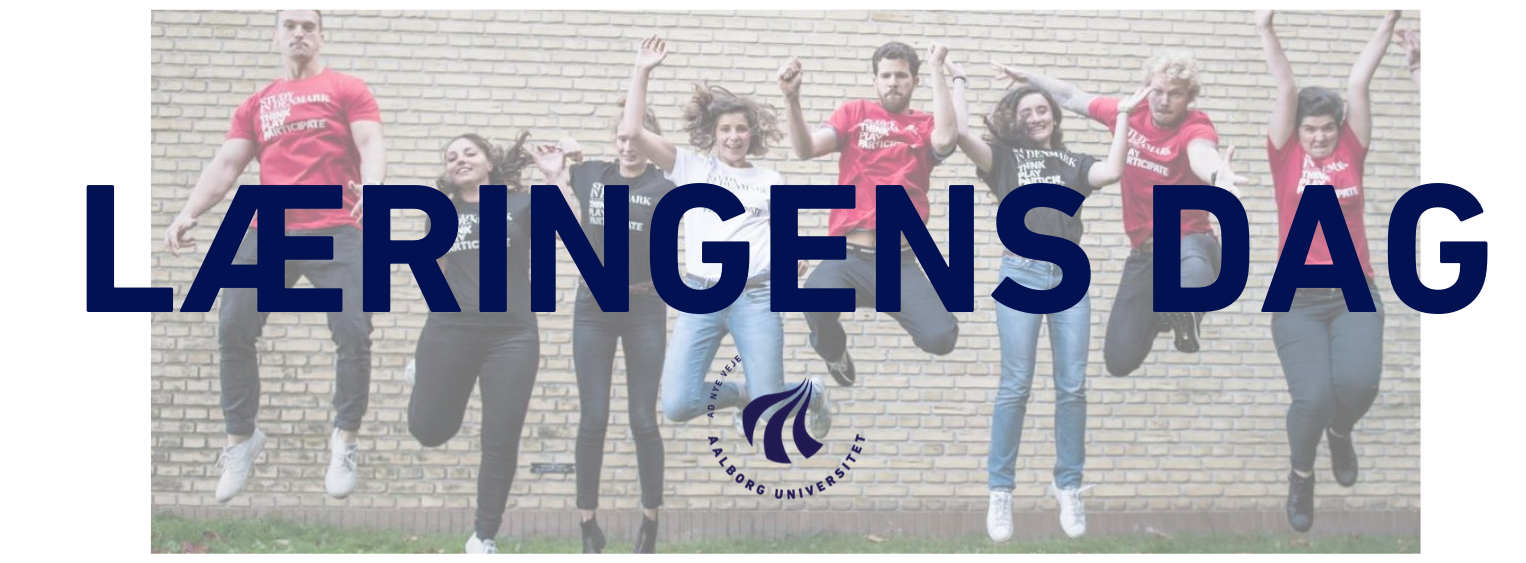 Læringens Dag 2020 afholdes den 5. maj i København og 6. maj i Aalborg.CALL FOR WORKSHOPS OG POSTERSTemaet for Læringens Dag 2020 bliver diversitet og interaktion. Baseret på tidligere deltageres tilbagemeldinger vil vi gerne sikre, at temaet også afspejler sig i tilrettelæggelsen af dagens aktiviteter. Dialog og erfaringsudveksling på tværs af institutionen vil således blive prioriteret højt. Derfor vil vi gerne invitere alle til at dele ud af deres undervisningserfaring ved at byde ind med forslag til workshops og posters inden for dagens overordnede tema. Mulige emner kunne være, men er ikke begrænset til:Digital vs. analog undervisning: redskaber, muligheder og begrænsningerMega-projekter og tværfaglighed: erfaringer, perspektiver og etableringPBL – forskellighed som styrke frem for genstand for stridDet fysiske (seminar-)rums påvirkning af læringsmiljøet Feedback og kollegial sparringTrivsel (herunder konfliktløsning i studiegrupper, håndtering af studerende med særlige udfordringer, fx psykisk el. socialt)ProjektvejledningSustainable Development Goals i undervisningenDesign Thinking som metode for pædagogisk innovationProgression i projektarbejdeFrist: Indsend dit forslag senest 3. februar 2020. Fordelingen af workshops og posters meldes ud primo marts 2020.WORKSHOPSDer er mulighed for at byde ind med en workshop af 1½ times varighed. Fokus skal være på praksis, erfaringsudveksling og samskabelse, og det er derfor vigtigt, at workshoppen lægger op til drøftelser og aktiv deltagelse.Det er også muligt at byde ind på en halv workshop og blive matchet med en makker inden for et beslægtet emne. Du kan angive i skabelonen, om du allerede på forhånd har allieret dig med en kollega til den anden halve workshop.Antallet af deltagere på en workshop forventes at være maks. 25, afhængigt af antal tilmeldinger.Indsend kort synopsis med titel, tema og debatpunkter. Brug skabelonen nedenfor.POSTERSDer er mulighed for at byde ind med en poster til en åben session midt på dagen uden formelle oplæg, men hvor hver poster bemandes af forfatteren/forfatterne og med mulighed for at gå i dialog med deltagerne. Fokus er på praksis, eksempler og deling af erfaringer med konkrete læringsdesign/-forløb – og gerne med oplæg til diskussion.Indsend kort synopsis med titel, tema og debatpunkter. Brug skabelonen nedenfor.AAU Kompetenceudvikling hjælper med at få posters trykt.SKABELON TIL SYNOPSIS VEDR. POSTER/WORKSHOP TIL LÆRINGENS DAG 2020Send den udfyldte skabelon til tco@adm.aau.dkDer er frist for indsendelse den 3. februar 2020Deltagerne får besked primo marts, om deres bidrag er optaget i programmet.DeltageroplysningerNavn(e) på posterforfatter(e)/workshopansvarlig(e):____________Institut(ter):___________FormatSæt kryds ved ønsket bidrag:Hvis du ønsker en halv workshop, bedes du besvare følgende:Jeg har allerede aftalt med en kollega, at vedkommende tager den anden halvdel af workshoppen (ja/nej):_________Hvis ja, skriv navnet på den kollega, du deler workshop med:________________________Hvis nej, vil arbejdsgruppen bag Læringens Dag forsøge at finde en anden halv workshop at koble med din.Titel og indholdTitel på poster/workshop:_________________Tekst til programmet (maks. 200 tegn):_____________Synopsis med punkter til drøftelse og beskrivelse af hvordan aktiv deltagelse sikres (maks. 2000 tegn):__________________ Særlige behovHar du særlige behov for udstyr og/eller materialer til din workshop, kan du skrive det her:______VenueHvor ønsker du at deltage med din poster/workshop (sæt kryds):PosterHel workshop (1½ time)Halv workshop (45 min)København den 5. majAalborg den 6. majBegge dage